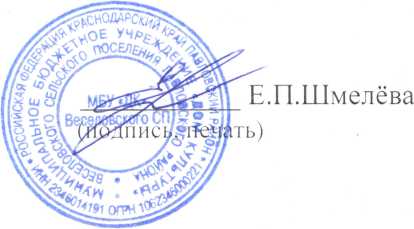              План мероприятий антинаркотической направленности                 МБУ «ДК» Веселовского СП на  сентябрь 2022 г.№Наименование мероприятияМесто проведения(поселение, улица, номер строения, учреждения)Дата, время проведенияКол-во уч-ковОтветственные (ведомство, Ф.И.О. ответственного, номер телефона)     1.Кинообзор в рамках программы «Наркотики – знак беды» с рецензией  фильма краевого кинофондаМБУ «ДК» Веселовского СПсайт учрежденияhttps://vesel-dk.pavkult.ru16.09.22.13.0020МБУ «ДК»Веселовского СП;Петрусенко Ирина Николаевна4-31-45     2.«Быть молодым – быть здоровым» - беседа.МБУ «ДК» Веселовского СПсайт учрежденияhttps://vesel-dk.pavkult.ru19.09.22.13.0020МБУ «ДК»Веселовского СП;Петрусенко Ирина Николаевна4-31-45